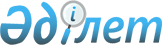 О проекте Закона Республики Казахстан "О внесении изменений и дополнений в некоторые законодательные акты Республики Казахстан по вопросам создания регионального финансового центра города Алматы"Постановление Правительства Республики Казахстан от 18 ноября 2005 года N 1136

      Правительство Республики Казахстан  ПОСТАНОВЛЯЕТ: 

      внести на рассмотрение Мажилиса Парламента Республики Казахстан проект Закона Республики Казахстан "О внесении изменений и дополнений в некоторые законодательные акты Республики Казахстан по вопросам создания регионального финансового центра города Алматы".        Премьер-Министр 

   Республики Казахстан  

Проект Закона Республики Казахстан  "О внесении дополнений и изменений в некоторые законодательные акты 

Республики Казахстан по вопросам создания регионального 

финансового центра города Алматы" 

       Статья 1.  Внести дополнения и изменения в следующие законодательные акты Республики Казахстан: 

      1) Гражданский  кодекс  Республики Казахстан от 27 декабря 1994 года N 268 (Ведомости Верховного Совета Республики Казахстан, 1994 г., N 23-24 (приложение): 

      предложение 1 пункта 1 статьи 42 после слов "в органах юстиции" дополнить словами "за исключением случаев, предусмотренных законодательными актами.". 

      2) Гражданский процессуальный  кодекс  Республики Казахстан от 13 июля 1999 г. N 411 (Ведомости Парламента Республики Казахстан, 1999 г., N 18, ст. 644; "Казахстанская правда" от 27 июля 1999 г. - 30 июля 1999 г.): 

      статью 28 дополнить пунктом 3 следующего содержания: 

      "3. Дела по спорам между участниками регионального финансового центра города Алматы, дела по искам к участникам регионального финансового центра города Алматы, дела по искам участников регионального финансового центра города Алматы на неправомерные действия должностных лиц органов регионального финансового центра города Алматы и об оспаривании их решений, рассматриваются судом регионального финансового центра города Алматы.". 

      3)  Кодекс  Республики Казахстан от 30 января 2001 года N 155 "Об административных правонарушениях" (Ведомости Парламента Республики Казахстан, 2001 г., N 5-6, ст. 24; "Казахстанская правда" от 13 февраля 2001 г. N 40-41; от 14 февраля 2001 г., N 42-43; от 15 февраля 2001 г. N 44-45; "Юридическая газета" от 21 февраля 2001 г. N 9-10; от 28 февраля 2001 г. N 11-12): 

      подпункт 1 статьи 538 дополнить словами "суда регионального финансового центра города Алматы"; 

      пункт 1 статьи 541 после слова "судов" дополнить словами "а в отношении участников регионального финансового центра города Алматы и их должностных лиц - судьи суда регионального финансового центра города Алматы"; 

      статью 550 дополнить пунктом 3 следующего содержания: 

      "3. Дела об административных правонарушениях, указанных в пункте 1 настоящей статьи в отношении участников регионального финансового центра города Алматы, рассматриваются Администрацией регионального финансового центра города Алматы.". 

      4)  Кодекс  Республики Казахстан от 12 июня 2001 г. "О налогах и других обязательных платежах в бюджет (Налоговый кодекс)" (Ведомости Парламента Республики Казахстан, 2001 г., N 11-12, ст. 168; "Казахстанская правда" от 20 июня 2001 года N 146; "Юридическая газета" от 27 июня 2001 года N 29): 

      пункт 1 статьи 91 дополнить подпунктами 1-1), 3-1) и 11) следующего содержания: 

      "1-1) дивиденды, вознаграждения по долговым ценным бумагам, приобретенным на специальной торговой площадке регионального финансового центра города Алматы; 

      3-1) доход от прироста стоимости при реализации долговых ценных бумаг, допущенных на специальную торговую площадку регионального финансового центра города Алматы, в случае совершения гражданско-правовых сделок с ними на данной торговой площадке; 

      11) доход, полученный организацией-участником регионального финансового центра города Алматы от оказания финансовых услуг. 

      Перечень финансовых услуг, указанных в настоящем подпункте, определяется законодательным актом о региональном финансовом центре города Алматы.";       абзацы первый и второй пункта 2 статьи 124 после слов "фондовой биржи" дополнить словами "и ценных бумаг, допущенных на специальную торговую площадку регионального финансового центра города Алматы, в случае совершения гражданско-правовых сделок с ними на данной торговой площадке";       пункт 1-1 статьи 131 дополнить пунктом 4) следующего содержания: 

      "4) дивиденды, вознаграждения по долговым ценным бумагам приобретенным на специальной торговой площадке регионального финансового центра города Алматы.";       статью 144 дополнить подпунктами 4-1) и 13-1) следующего содержания: 

      "4-1) дивиденды, вознаграждения по долговым ценным бумагам, приобретенным на специальной торговой площадке регионального финансового центра города Алматы; 

      13-1) доход от прироста стоимости при реализации ценных бумаг, допущенных на специальную торговую площадку регионального финансового центра города Алматы, в случае совершения гражданско-правовых сделок с ними на данной торговой площадке;";       подпункт 3) статьи 178 дополнить абзацем следующего содержания: 

      "реализации долговых ценных бумаг, выпущенных нерезидентами и допущенных на специальную торговую площадку регионального финансового центра города Алматы;";       пункт 3 статьи 179 дополнить подпунктом 4-1) следующего содержания: 

      "4-1) дивиденды, вознаграждения по долговым ценным бумагам, приобретенным на специальной торговой площадке регионального финансового центра города Алматы;";       пункт 1 статьи 183 после слов "фондовой биржи" дополнить словами "и ценных бумаг, допущенных на специальную торговую площадку регионального финансового центра города Алматы, в случае совершения гражданско-правовых сделок с ними на данной торговой площадке";       пункт 1 статьи 187 дополнить подпунктом 5-1) следующего содержания: 

      "5-1) дивидендов, вознаграждений по долговым ценным бумагам, приобретенным на специальной торговой площадке регионального финансового центра города Алматы;";       абзац третий пункта 1 статьи 190 после слов "фондовой биржи" дополнить словами "и ценных бумаг, допущенных на специальную торговую площадку регионального финансового центра города Алматы, в случае совершения гражданско-правовых сделок с ними на данной торговой площадке";       дополнить статьей 517-1 следующего содержания: 

      "Статья 517-1. Налоговый контроль участников Финансового Центра       Налоговый контроль участников Финансового Центра может осуществляться налоговыми органами только на основе налоговой отчетности, подтверждаемой аудиторским отчетом. Перечень аудиторских компаний определяется Администрацией Финансового Центра";       абзац третий пункта 1-1 статьи 520-1 изложить в следующей редакции: 

      "По юридическим лицам - участникам регионального финансового центра города Алматы форма извещения и порядок его представления уполномоченным органом по статистике утверждаются Администрацией регионального финансового центра города Алматы по согласованию с уполномоченным государственным органом и уполномоченным органом по статистике. 

      Свидетельство налогоплательщика для выдачи его зарегистрированному юридическому лицу, филиалу и представительству в течение одного рабочего дня со дня присвоения регистрационного номера налогоплательщика должно быть направлено налоговым органом органу юстиции в порядке, определяемом уполномоченным государственным органом по согласованию с Министерством юстиции Республики Казахстан, а налогоплательщику - участнику регионального финансового центра города Алматы - Администрации регионального финансового центра города Алматы в порядке, определяемом уполномоченным государственным органом по согласованию с Администрацией регионального финансового центра города Алматы.". 

      5)  Закон  Республики Казахстан от 17 апреля 1995 г. "О государственной регистрации юридических лиц и учетной регистрации филиалов и представительств" (Ведомости Верховного Совета Республики Казахстан, 1995 г., N 3-4, ст. 35):       в статье 4 после слова "юстиции" дополнить словами ", государственную регистрацию юридических лиц - участников регионального финансового центра города Алматы осуществляет Администрация регионального финансового центра города Алматы";       в статье 6: 

      дополнить абзацем вторым следующего содержания: 

      "Для регистрации юридического лица - участника регионального финансового центра города Алматы в регистрирующий орган подается заявление по форме, установленной Администрацией регионального финансового центра города Алматы. 

      Сведения об юридических лицах - участниках регионального финансового центра города Алматы вносятся в единый Государственный регистр органами юстиции на основе уведомлений, направленных Администрацией регионального финансового центра города Алматы.";       статью 9 дополнить абзацем третьим следующего содержания: 

      "Государственная регистрация (перерегистрация) юридических лиц - участников регионального финансового центра города Алматы должна быть произведена не позднее трех рабочих дней со дня подачи заявления с приложением необходимых документов.";       статью 13 дополнить абзацем третьим следующего содержания: 

      "Форма извещения и порядок его предоставления о произведенной государственной регистрации (перерегистрации) юридических лиц - участников регионального финансового центра города Алматы органам государственной статистики утверждается Администрацией регионального финансового центра города Алматы по согласованию с уполномоченным органом государственной статистики.". 

      6)  Закон  Республики Казахстан от 26 января 1996 г. "О специальных экономических зонах в Республике Казахстан" (Ведомости Парламента РК, 1996 г., N 1, ст. 179): 

      статью 1 дополнить предложением следующего содержания: 

      "Настоящий Закон не регулирует отношения, связанные с созданием и функционированием регионального финансового центра города Алматы.". 

      7)  Закон  Республики Казахстан от 11 июля 1997 г. "О языках в Республике Казахстан" (Ведомости Парламента Республики Казахстан, 1997 г., N 13-14, ст. 202): 

      статью 10 дополнить предложением следующего содержания: 

      "Участники регионального финансового центра города Алматы вправе вести документацию на английском языке."; 

      абзац второй статьи 15 дополнить предложением следующего содержания: 

      "Участники регионального финансового центра города Алматы вправе заключать сделки на английском языке.". 

      8)  Закон  Республики Казахстан от 24 марта 1998 г. "О нормативных правовых актах" (Ведомости Парламента РК, 1998 г., N 2-3, ст. 25): 

      пункт 2 статьи 3 дополнить подпунктом 7-2) следующего содержания: 

      "7-2) нормативные правовые акты руководителя Администрации регионального финансового центра города Алматы."; 

      подпункт 7) пункта 2 статьи 4 дополнить следующими словами "нормативные правовые акты руководителя Администрации регионального финансового центра города Алматы"; 

      подпункт 4) пункта 2 статьи 36 после слова "акимов" дополнить словами "нормативные правовые акты руководителя Администрации регионального финансового центра города Алматы". 

      9)  Закон  Республики Казахстан от 10 декабря 1999 г. "О труде в Республике Казахстан" (Ведомости Парламента Республики Казахстан, 1999 г., N 24, ст. 1068; "Казахстанская правда" от 24 декабря 1999 г. N 294): 

      статью 102 дополнить предложением следующего содержания: 

      "Контроль за соблюдением настоящего Закона и иных нормативных правовых актов о труде участниками регионального финансового центра города Алматы осуществляют государственные инспекторы труда исполнительного органа центра."; 

      главу 12 дополнить статьей 104-1 следующего содержания: 

      "Статья 104-1. Обязанности государственных инспекторов труда 

                     исполнительского органа Центра       Государственные инспекторы труда исполнительного органа Центра, осуществляющие контроль за соблюдением законодательства о труде, обязаны: 

      1) информировать уполномоченный орган по труду о фактах нарушения трудового законодательства в пределах своей компетенции; 

      2) вести и представлять ежеквартально в уполномоченный орган по труду информацию о состоянии исполнения требований законодательства о труде, в соответствии с установленной уполномоченном органом по труду формой.". 

      10)  Закон  Республики Казахстан от 23 января 2001 г. "О занятости населения" (Ведомости Парламента Республики Казахстан, 2001 г., N 3; ст. 18; "Казахстанская правда" от 30 января 2001 г. N 25-26; "Юридическая газета" от 31 января 2001 года N 5): 

      пункт 1 статьи 11 дополнить предложением следующего содержания: 

      "Нормы настоящего Закона о квотировании иностранной рабочей силы и выдаче разрешений на ее привлечение не распространяются на иностранных граждан и лиц без гражданства, работающих в региональном финансовом центре города Алматы на должностях руководителей и специалистов с высшим и средним профессиональным образованием с подтвержденными в установленном законодательством порядке документами"; 

      статью 22 дополнить предложением следующего содержания: 

      "Контроль за соблюдением настоящего Закона и иных нормативных правовых актов о занятости населения участниками регионального финансового центра города Алматы (далее - Центр) осуществляют государственные инспекторы труда исполнительного органа Центра.". 

      11)  Закон  Республики Казахстан от 18 марта 2002 г. "Об органах юстиции" (Ведомости Парламента Республики Казахстан, 2002 г., N 6, ст. 67; "Казахстанская правда" от 22 марта 2002 года N 062-0): 

      подпункт 2 статьи 18 после слов "регистрацию филиалов и представительств" дополнить словами "за исключением участников регионального финансового центра города Алматы". 

      12)  Закон  Республики Казахстан от 16 мая 2002 года N 321-II "О государственных закупках" (Ведомости Парламента Республики Казахстан, 2002 г., N 9, ст. 95; "Казахстанская правда" от 23 мая 2002 года N 114): 

      пункт 1 статьи 27-1 дополнить подпунктом 31) следующего содержания: 

      "31) приобретение Администрацией регионального финансового центра города Алматы консалтинговых услуг, включая услуги членов Международного Совета Администрации регионального финансового центра города Алматы.". 

      13)  Закон  Республики Казахстан от 2 июля 2003 года N 461 "О рынке ценных бумаг" (Ведомости Парламента Республики Казахстан, 2003 г., N 14; ст. 119; "Казахстанская правда" от 10 июля 2003 года N 199-200): 

      в статье 1: 

      подпункт 63) после слов "трансфер-агента" дополнить словами "и брокера и (или) дилера, учрежденного на территории регионального финансового центра города Алматы (далее - Финансовый Центр)"; 

      подпункт 74) дополнить словами "и (или) в соответствии с приказом Администрации Финансового Центра.";       в статье 54: 

      пункт 1 дополнить абзацем следующего содержания: 

      "Действие настоящего пункта не распространяется на лиц, претендующих на занятие должности руководящего работника заявителя (лицензиата), зарегистрированного Администрацией Финансового Центра. 

      Условия занятия должности руководящего работника заявителя (лицензиата), зарегистрированного Администрацией Финансового Центра, устанавливаются уполномоченным органом."; 

      пункт 2 дополнить абзацем пятым следующего содержания: 

      "Квалификационные требования к руководящему работнику заявителя (лицензиата), зарегистрированного Администрацией Финансового Центра, устанавливаются уполномоченным органом."; 

      абзац второй пункта 3 дополнить предложением следующего содержания: 

      "Порядок согласования кандидатур руководящего работника заявителя (лицензиата), зарегистрированного Администрацией Финансового Центра, устанавливается уполномоченным органом.";       в статье 89: 

      пункт 1 дополнить предложением следующего содержания: 

      "Условия и порядок включения финансовых инструментов в список организатора торгов специальной торговой площадки Финансового Центра и исключения из него устанавливаются приказом Руководителя Администрации Финансового Центра и согласовываются с уполномоченным органом по регулированию и надзору финансового рынка и финансовых организаций."; 

      пункт 3 после слов "фондовая биржа" дополнить словами "и/или Администрация Финансового Центра."; 

      пункт 4 дополнить словами "за исключением обращения ценных бумаг в Финансовом Центре.". 

      14)  Закон  Республики Казахстан от 28 февраля 2004 г. "О безопасности и охране труда" (Ведомости Парламента Республики Казахстан, 2004 г., N 528; "Казахстанская правда" от 12 марта 2004 г. N 49-50): 

      статью 28 дополнить абзацем следующего содержания: 

      "Государственные инспекторы труда исполнительного органа регионального финансового центра города Алматы, кроме вышеперечисленных в данной статье обязанностей государственных инспекторов труда, обязаны: 

      1) информировать уполномоченный орган по труду о фактах нарушения законодательства о безопасности и охране труда участниками регионального финансового центра города Алматы; 

      2) вести и предоставлять ежеквартально в уполномоченный орган по труду информацию о состоянии исполнения требований законодательства о безопасности и охране труда, в соответствии с установленной уполномоченным органом по труду формой.". 

      15)  Закон  Республики Казахстан от 28 декабря 2004 года N 22 "О третейских судах" (Ведомости Парламента Республики Казахстан, 2004 г., N 24, ст. 151; "Казахстанская правда" от 7 января 2005 года N 4): 

      пункт 4 статьи 5 дополнить словами "за исключением случаев, предусмотренных законодательными актами". 

       Cтатья 2.  Настоящий Закон вводится в действие со дня его официального опубликования, за исключением пункта 4, который вводится в действие с 1 января 2006 года.        Президент 

      Республики Казахстан 
					© 2012. РГП на ПХВ «Институт законодательства и правовой информации Республики Казахстан» Министерства юстиции Республики Казахстан
				